Міністерство освіти і науки УкраїниНаціональний технічний університет«Дніпровська політехніка»Кафедра економіки та економічної кібернетикиРОБОЧА ПРОГРАМА НАВЧАЛЬНОЇ ДИСЦИПЛІНИ«Економічна психологія»Викладач: доц. Ащеулова О.М.Пролонговано: на 202_ /202_ н.р. __________(___________) «__»___ 202_ р.                                              (підпис, ПІБ, дата)                           на 20__/20__ н.р. __________(___________) «__»___ 20__р.                                         (підпис, ПІБ, дата)ДніпроНТУ «ДП»2022Робоча програма навчальної дисципліни «Економічна психологія» для магістрів усіх спеціальностей / Нац. техн. ун-т. «Дніпровська політехніка», каф. ЕтаЕК. – Д. : НТУ «ДП», 2022. – 12 с.Розробник – Ащеулова О.М.Робоча програма регламентує:– мету дисципліни;– обсяг і розподіл за формами організації освітнього процесу та видами навчальних занять;– дисциплінарні результати навчання;– програму дисципліни (тематичний план за видами навчальних занять);– алгоритм оцінювання рівня досягнення дисциплінарних результатів навчання (шкали, засоби, процедури та критерії оцінювання); – інструменти, обладнання та програмне забезпечення;– рекомендовані джерела інформації.Робоча програма призначена для реалізації компетентнісного підходу під час планування освітнього процесу, викладання дисципліни, підготовки студентів до контрольних заходів, контролю провадження освітньої діяльності, внутрішнього та зовнішнього контролю забезпечення якості вищої освіти, акредитації освітніх програм у межах спеціальності.Робоча програма буде в пригоді для формування змісту підвищення кваліфікації науково-педагогічних працівників кафедр університету.Робоча програма буде в пригоді для формування змісту підготовки магістрів усіх спеціальностей. 1 МЕТА НАВЧАЛЬНОЇ ДИЦИПЛІНИМета дисципліни – полягає у розкритті взаємозв’язку різних суб’єктів економічних стосунків, а також формування у здобувачів вищої освіти: знань про психологічні особливості особистості економічної діяльності, навичок ефективного психологічного аналізу економічних явищ на різних рівнях соціального життя суспільства (особливості мотивації, поведінкових дій економічних суб’єктів (споживачів, підприємців, управлінців, домогосподарств).2 ОЧІКУВАНІ ДИСЦИПЛІНАРНІ РЕЗУЛЬТАТИ НАВЧАННЯ3 БАЗОВІ ДИСЦИПЛІНИМіждисциплінарні зв’язки: вивчення курсу ґрунтуються на знаннях, отриманих з вивчених дисциплін за попереднім рівнем вищої освіти.4 ОБСЯГ І РОЗПОДІЛ ЗА ФОРМАМИ ОРГАНІЗАЦІЇ ОСВІТНЬОГО ПРОЦЕСУ ТА ВИДАМИ НАВЧАЛЬНИХ ЗАНЯТЬ5 ПРОГРАМА ДИСЦИПЛІНИ ЗА ВИДАМИ НАВЧАЛЬНИХ ЗАНЯТЬ6 ОЦІНЮВАННЯ РЕЗУЛЬТАТІВ НАВЧАННЯСертифікація досягнень студентів здійснюється за допомогою прозорих процедур, що ґрунтуються на об’єктивних критеріях відповідно до «Положення про оцінювання результатів навчання здобувачів вищої освіти».Досягнутий рівень компетентностей відносно очікуваних, що ідентифікований під час контрольних заходів, відображає реальний результат навчання студента за дисципліною.6.1. ШкалиОцінювання навчальних досягнень студентів НТУ «ДП» здійснюється за рейтинговою (100-бальною) та інституційною шкалами. Остання необхідна (за офіційною відсутністю національної шкали) для конвертації (переведення) оцінок мобільних студентів.Шкали оцінювання навчальних досягнень студентів НТУ «ДП»Кредити навчальної дисципліни зараховується, якщо студент отримав підсумкову оцінку не менше 60-ти балів. Нижча оцінка вважається академічною заборгованістю, що підлягає ліквідації.6.2. Засоби та процедуриЗміст засобів діагностики спрямовано на контроль рівня сформованості знань, умінь, комунікації, автономності та відповідальності студента за вимогами НРК до 7-го кваліфікаційного рівня під час демонстрації регламентованих робочою програмою результатів навчання.Студент на контрольних заходах має виконувати завдання, орієнтовані виключно на демонстрацію дисциплінарних результатів навчання (розділ 2).Засоби діагностики, що надаються студентам на контрольних заходах у вигляді завдань для поточного та підсумкового контролю, формуються шляхом конкретизації вихідних даних та способу демонстрації дисциплінарних результатів навчання.Засоби діагностики (контрольні завдання) для поточного та підсумкового контролю дисципліни затверджуються кафедрою. Види засобів діагностики та процедур оцінювання для поточного та підсумкового контролю дисципліни подано нижче. Засоби діагностики та процедури оцінюванняПід час поточного контролю лекційні заняття оцінюються шляхом визначення якості виконання контрольних конкретизованих завдань. Практичні заняття оцінюються якістю виконання контрольного або індивідуального завдання.Якщо зміст певного виду занять підпорядковано декільком складовим, то інтегральне значення оцінки може визначатися з урахуванням вагових коефіцієнтів, що встановлюються викладачем.За наявності рівня результатів поточних контролів з усіх видів навчальних занять не менше 60 балів, підсумковий контроль здійснюється без участі студента шляхом визначення середньозваженого значення поточних оцінок.Незалежно від результатів поточного контролю кожен студент під час екзамену має право виконувати ККР, яка містить завдання, що охоплюють ключові дисциплінарні результати навчання.Кількість конкретизованих завдань ККР повинна відповідати відведеному часу на виконання. Кількість варіантів ККР має забезпечити індивідуалізацію завдання.Значення оцінки за виконання ККР визначається середньою оцінкою складових (конкретизованих завдань) і є остаточним.Інтегральне значення оцінки виконання ККР може визначатися з урахуванням вагових коефіцієнтів, що встановлюється кафедрою для кожного складової опису кваліфікаційного рівня НРК.6.3. КритеріїРеальні результати навчання студента ідентифікуються та вимірюються відносно очікуваних під час контрольних заходів за допомогою критеріїв, що описують дії студента для демонстрації досягнення результатів навчання.Для оцінювання виконання контрольних завдань під час поточного контролю лекційних і практичних занять в якості критерія використовується коефіцієнт засвоєння, що автоматично адаптує показник оцінки до рейтингової шкали:Оi = 100 a/m,де a – число правильних відповідей або виконаних суттєвих операцій відповідно до еталону рішення; m – загальна кількість запитань або суттєвих операцій еталону.Індивідуальні завдання та комплексні контрольні роботи оцінюються експертно за допомогою критеріїв, що характеризують співвідношення вимог до рівня компетентностей і показників оцінки за рейтинговою шкалою.Зміст критеріїв спирається на компетентністні характеристики, визначені НРК для магістерського рівня вищої освіти (подано нижче).Загальні критерії досягнення результатів навчання для 7-го кваліфікаційного рівня за НРК7. ІНСТРУМЕНТИ, ОБЛАДНАННЯ ТА ПРОГРАМНЕ ЗАБЕЗПЕЧЕННЯТехнічні засоби навчання.Дистанційна платформа Moodle.8. РЕКОМЕНДОВАНІ ДЖЕРЕЛА ІНФОРМАЦІЇ1. Бутко М.П. Економічна психологія. [текст] навч. посіб. / За заг. ред. Бутка МП. / М.П. Бутко, А.П. Неживенко, Т.В. Пепа – Київ : «Центр учбової літератури», 2016. – 232 с. 2. Іващенко М. В. Економічна поведінка як чинник інституціональних перетворень : монографія / М.В. Іващенко; Нац. банк України, Ун-т банк. справи. – Київ : УБС НБУ, 2012. – 211 с.3. Кайдалова Л.Г. Психологія спілкування: навч. посіб. / Л.Г. Кайдалова, Л.В. Пдяка – Х. : НФаУ, 2011. 132 с. 4. Ложкін Г.В. Економічна психологія: навч. посібник для студентів вищих навч. закладів / Г.В. Ложкін, В.Л. Комаровська. – 3-тє вид., перероб. та доп. – Київ : Професіонал, 2016. – 457с.5. Лозинський О. Економічна психологія : навч. посіб. / О. Лозинський. – 2-е вид., доп. – Львів : Сполом, 2018. – 206 с.6. Нікітіна О.П. Психологія грошей: особистісно-віковий аспект / О.П. Нікітіна, Т.Б. Хомуленко; Укр. інж.-пед. акад., Харків. нац. пед. Ун-т ім. Г.С. Сковороди. – Харків : [б. в.], 2013. – 233 с7. Соціальна психологія бідності : монографія / [Т.І. Бєлавіна та ін.]; за ред. В.О. Васютинського; Нац. акад. пед. наук України, Ін-т соціал. та політ. психології. – Київ : Міленіум, 2016. – 293 с. 8. Студінський В.А. Економічна поведінка в трансформаційній економіці: курс лекцій / В.А. Студінський. – Київ : Фенікс, 2010. – 263 с. 9. Ходаківський Є.І. Економічна психологія / Є.І. Ходаківський, Ю.В. Богоявленська, Т.П. Грабар. – Київ : Центр навчальної літератури. – 2014. – 320 с.Інформаційні ресурси1. Національна бібліотека України ім. В.І. Вернадського http://www.nbuv.gov.ua2. Офіційний сайт Міністерства економічного розвитку і торгівлі України: http://www.me.gov.ua3. Professional Development Resources. APA Services. https://www.apaservices.org/practice/ce/4. Офіційний сайт Державного комітету статистики України http://www.ukrstat.gov.ua5. Офіційний сайт Міністерств фінансів України http://www.kmu.gov.ua/«ЗАТВЕРДЖЕНО»завідувач кафедри Чуріканова О.Ю. 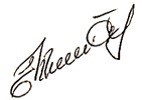 «30» серпня2022 р.Галузь знань …………….…усі галузіСпеціальність ……………...усі спеціальностіОсвітній рівень…………….магістрСтатус ………………………Вибіркова Загальний обсяг ..………….4 кредити ЄКТС (120 годин)Форма підсумкового контролю екзаменТермін викладання ………..ІІ семестр ( 3 чверть)Мова викладання …………….українськаДисциплінарні результати навчання (ДРН)Дисциплінарні результати навчання (ДРН)шифр ДРНзмістДРН-1розуміти методологію дослідження психологічних процесів в економіці, систему факторів вибору економічної поведінки, принципи психологічного управління економічними процесамиДРН-2досліджувати та оцінювати психологічні закономірності у сфері господарської діяльності, досліджувати та визначати моделі економічної поведінки; ДРН-3визначати психологічні основи поведінки споживачів і здатність дослідити та визначити моральні імперативи економічної поведінки, проблеми зайнятостіДРН-4визначати грошовий тип особистості та здійснювати економіко-психологічну оцінку споживачів, клієнтів, конкурентів, визначати основні тенденції грошової економічної поведінки суб’єктівДРН-5планувати комплексну соціально-психологічну стратегію просування підприємства/продукту та організувати систему мотивації та соціально-психологічні процеси на підприємствіДРН-6прогнозувати можливі наслідки впливу психологічних чинників на різні форми економічної поведінки з акцентуванням уваги на індивідуальних відмінностях економічної поведінки окремих суб’єктів у трансформаційних умовахДРН-7реалізувати набуті знання щодо аналізу особливостей економічної поведінки людини у сфері споживання і реклами, підприємництва та бізнесу, грошового обігу, заощадження та фінансів та використовувати отримані знання для формування власної економічної поведінкиВид навчальних занятьОбсяг, годиниРозподіл за формами навчання, годиниРозподіл за формами навчання, годиниРозподіл за формами навчання, годиниРозподіл за формами навчання, годиниРозподіл за формами навчання, годиниРозподіл за формами навчання, годиниВид навчальних занятьОбсяг, годиниденнаденнавечірнявечірнязаочназаочнаВид навчальних занятьОбсяг, годиниаудиторні заняттясамостійна роботааудиторні заняттясамостійна роботааудиторні заняттясамостійна роботалекційні801862674практичні401822436лабораторнісемінариРАЗОМ120368410110ШифриДРНВиди та тематика навчальних занятьОбсяг складових, годиниЛЕКЦІЇ80ДРН-1ДРН-21. ПРЕДМЕТ, ЗАВДАННЯ ТА СТРУКТУРА ЕКОНОМІЧНОЇ ПСИХОЛОГІЇ. ЕКОНОМІЧНА ПОВЕДІНКАОб’єкт, предмет та методи економічної психології. Історія виникнення та розвитку економічної психології. Економічна психологія в системі наук. Економічна поведінка прийняття рішень6ДРН-2ДРН-32. ЕКОНОМІЧНА СОЦІАЛІЗАЦІЯВиди та етапи економічної соціалізації на різних вікових етапах розвитку. Проблеми економічної соціалізації та десоціалізації дорослих у суспільстві. Види та специфіка економічної адаптації. Економічне самовизначення: структура, основні компоненти, чинники. Успіх соціалізації.6ДРН-2ДРН-43. ЕКОНОМІЧНА ПСИХОЛОГІЯ ГРОШЕЙПсихологія діяльності сприйняття грошей. Типи й акцентуації особистості в контексті використання грошей. Ставлення до грошей у різних соціальних групах населення. Установки щодо грошей та їх символізм. Експерименти з монетами та банкнотами. Пластикові картки.8ДРН-5ДРН-44. ЕКОНОМІЧНА ПСИХОЛОГІЯ СПОЖИВАННЯВплив середовища та культури на поведінку споживача. Фактори споживацького відбору. Типові ефекти споживацької поведінки. Моделі вибіркової поведінки споживача. Імпульсивні покупки. Я – концепція споживання. Онлайн шопінг.10ДРН-55. ЕКОНОМІЧНА ПСИХОЛОГІЯ РЕКЛАМИПсихологічні основи впливу рекламної комунікації. Моделі впливу реклами. Моделі і вимірювання впливу реклами. Реклама як психологічний вплив. Реклама, що сприяє продажу.10ДРН-3ДРН-56. ЕКОНОМІЧНА ПСИХОЛОГІЯ БІДНОСТІ ТА БАГАТСТВАПредмети першої необхідності і предмети розкоші. Визначення. буденні уявлення. Мотиви придбання розкоші. Характеристики люксових брендів. Визначення та теорії бідності. Психологічні аспекти бідності. Установки щодо бідності. Психологічні аспекти бідності. Установки щодо багатих людей. Багатство і щастя. Як правильно витрачати гроші.10ДРН-3ДРН-57. ЕКОНОМІЧНА ПСИХОЛОГІЯ ТРУДОВОЇ МОТИВАЦІЇ ТА БЕЗРОБІТТЯМотивація вибору професійної діяльності. Основні мотиви ефективної праці (економічні, соціальні, психологічні, організаційно-адміністративні). Роль економічної психології при удосконаленні системи управління господарчою організацією. Психологія безробіття. Соціально-психологічні характеристики безробітного. Етапи емоційного стресу від втрати роботи. Психофізіологічний аспект безробіття: вплив на стан здоров’я людини.10ДРН-2ДРН-6ДРН-78. ЕКОНОМІЧНА ПСИХОЛОГІЯ ПІДПРИЄМНИЦЬКОЇ ДІЯЛЬНОСТІПсихологічні передумови підприємництва. Етика та ідеологія підприємництва. Мотивація підприємців. Психологічний портрет підприємця. Сплата податків та моделі несплати податків. Способи зниження частоти несплати податків.10ДРН-6ДРН-79. ЕКОНОМІЧНА ПСИХОЛОГІЯ ІМІДЖУ ОРГАНІЗАЦІЇСучасне розуміння, завдання, сутність, принципи зав’язків з громадськістю. Моделі паблік рилейшнз. Суть поняття «імідж організації». Образ організації у свідомості людини. Структура та принципи формування образу організації. Підвищення привабливості організації (самопрезентація, репутація організації, брендинг)10ПРАКТИЧНІ ЗАНЯТТЯ40ДРН-1ДРН-2ДРН-3ДРН-4ДРН-5ДРН-6ДРН-7Економічна соціалізація5ДРН-1ДРН-2ДРН-3ДРН-4ДРН-5ДРН-6ДРН-7Економічна психологія грошей5ДРН-1ДРН-2ДРН-3ДРН-4ДРН-5ДРН-6ДРН-7Економічна психологія споживання5ДРН-1ДРН-2ДРН-3ДРН-4ДРН-5ДРН-6ДРН-7Економічна психологія реклами5ДРН-1ДРН-2ДРН-3ДРН-4ДРН-5ДРН-6ДРН-7Економічна психологія бідності та багатства5ДРН-1ДРН-2ДРН-3ДРН-4ДРН-5ДРН-6ДРН-7Економічна психологія трудової мотивації та безробіття5ДРН-1ДРН-2ДРН-3ДРН-4ДРН-5ДРН-6ДРН-7Економічна психологія підприємницької діяльності5ДРН-1ДРН-2ДРН-3ДРН-4ДРН-5ДРН-6ДРН-7Економічна психологія іміджу організації5РАЗОМРАЗОМ120РейтинговаІнституційна90…100відмінно / Excellent74…89добре / Good60…73задовільно / Satisfactory0…59незадовільно / FailПОТОЧНИЙ КОНТРОЛЬПОТОЧНИЙ КОНТРОЛЬПОТОЧНИЙ КОНТРОЛЬПІДСУМКОВИЙ КОНТРОЛЬПІДСУМКОВИЙ КОНТРОЛЬнавчальне заняттязасоби діагностикипроцедуризасоби діагностикипроцедурилекціїконтрольні завдання за кожною темоювиконання завдання під час лекційкомплексна контрольна робота (ККР)визначення середньозваженого результату поточних контролів;виконання ККР під час екзамену за бажанням студентапрактичніконтрольні завдання за кожною темоювиконання завдань під час практичних занятькомплексна контрольна робота (ККР)визначення середньозваженого результату поточних контролів;виконання ККР під час екзамену за бажанням студентапрактичніабо індивідуальне завданнявиконання завдань під час самостійної роботикомплексна контрольна робота (ККР)визначення середньозваженого результату поточних контролів;виконання ККР під час екзамену за бажанням студентаОпис кваліфікаційного рівняВимоги до знань, умінь/навичок, комунікації, відповідальності і автономіїПоказникоцінки Знання Знання Знання спеціалізовані концептуальні знання, що включають сучасні наукові здобутки у сфері професійної діяльності або галузі знань і є основою для оригінального мислення та проведення досліджень, критичне осмислення проблем у галузі та на межі галузей знаньВідповідь відмінна – правильна, обґрунтована, осмислена.Характеризує наявність:спеціалізованих концептуальних знань на рівні новітніх досягнень;критичне осмислення проблем у навчанні та/або професійній діяльності та на межі предметних галузей95-100спеціалізовані концептуальні знання, що включають сучасні наукові здобутки у сфері професійної діяльності або галузі знань і є основою для оригінального мислення та проведення досліджень, критичне осмислення проблем у галузі та на межі галузей знаньВідповідь містить не грубі помилки або описки90-94спеціалізовані концептуальні знання, що включають сучасні наукові здобутки у сфері професійної діяльності або галузі знань і є основою для оригінального мислення та проведення досліджень, критичне осмислення проблем у галузі та на межі галузей знаньВідповідь правильна, але має певні неточності85-89спеціалізовані концептуальні знання, що включають сучасні наукові здобутки у сфері професійної діяльності або галузі знань і є основою для оригінального мислення та проведення досліджень, критичне осмислення проблем у галузі та на межі галузей знаньВідповідь правильна, але має певні неточності й недостатньо обґрунтована80-84спеціалізовані концептуальні знання, що включають сучасні наукові здобутки у сфері професійної діяльності або галузі знань і є основою для оригінального мислення та проведення досліджень, критичне осмислення проблем у галузі та на межі галузей знаньВідповідь правильна, але має певні неточності, недостатньо обґрунтована та осмислена 74-79спеціалізовані концептуальні знання, що включають сучасні наукові здобутки у сфері професійної діяльності або галузі знань і є основою для оригінального мислення та проведення досліджень, критичне осмислення проблем у галузі та на межі галузей знаньВідповідь фрагментарна70-73спеціалізовані концептуальні знання, що включають сучасні наукові здобутки у сфері професійної діяльності або галузі знань і є основою для оригінального мислення та проведення досліджень, критичне осмислення проблем у галузі та на межі галузей знаньВідповідь демонструє нечіткі уявлення студента про об’єкт вивчення65-69спеціалізовані концептуальні знання, що включають сучасні наукові здобутки у сфері професійної діяльності або галузі знань і є основою для оригінального мислення та проведення досліджень, критичне осмислення проблем у галузі та на межі галузей знаньРівень знань мінімально задовільний60-64спеціалізовані концептуальні знання, що включають сучасні наукові здобутки у сфері професійної діяльності або галузі знань і є основою для оригінального мислення та проведення досліджень, критичне осмислення проблем у галузі та на межі галузей знаньРівень знань незадовільний<60Уміння/навичкиУміння/навичкиУміння/навичкиспеціалізовані уміння/навички розв’язання проблем, необхідні для проведення досліджень та/або провадження інноваційної діяльності з метою розвитку нових знань та процедур; здатність інтегрувати знання та розв’язувати складні задачі у широких або мультидисциплінарних контекстах;здатність розв’язувати проблеми у нових або незнайомих середовищах за наявності неповної або обмеженої інформації з урахуванням аспектів соціальної та етичної відповідальностіВідповідь характеризує уміння:виявляти проблеми;формулювати гіпотези;розв’язувати проблеми;оновлювати знання;інтегрувати знання;провадити інноваційну діяльність;провадити наукову діяльність95-100спеціалізовані уміння/навички розв’язання проблем, необхідні для проведення досліджень та/або провадження інноваційної діяльності з метою розвитку нових знань та процедур; здатність інтегрувати знання та розв’язувати складні задачі у широких або мультидисциплінарних контекстах;здатність розв’язувати проблеми у нових або незнайомих середовищах за наявності неповної або обмеженої інформації з урахуванням аспектів соціальної та етичної відповідальностіВідповідь характеризує уміння/навички застосовувати знання в практичній діяльності з не грубими помилками90-94спеціалізовані уміння/навички розв’язання проблем, необхідні для проведення досліджень та/або провадження інноваційної діяльності з метою розвитку нових знань та процедур; здатність інтегрувати знання та розв’язувати складні задачі у широких або мультидисциплінарних контекстах;здатність розв’язувати проблеми у нових або незнайомих середовищах за наявності неповної або обмеженої інформації з урахуванням аспектів соціальної та етичної відповідальностіВідповідь характеризує уміння/навички застосовувати знання в практичній діяльності, але має певні неточності при реалізації однієї вимоги 85-89спеціалізовані уміння/навички розв’язання проблем, необхідні для проведення досліджень та/або провадження інноваційної діяльності з метою розвитку нових знань та процедур; здатність інтегрувати знання та розв’язувати складні задачі у широких або мультидисциплінарних контекстах;здатність розв’язувати проблеми у нових або незнайомих середовищах за наявності неповної або обмеженої інформації з урахуванням аспектів соціальної та етичної відповідальностіВідповідь характеризує уміння/навички застосовувати знання в практичній діяльності, але має певні неточності при реалізації двох вимог80-84спеціалізовані уміння/навички розв’язання проблем, необхідні для проведення досліджень та/або провадження інноваційної діяльності з метою розвитку нових знань та процедур; здатність інтегрувати знання та розв’язувати складні задачі у широких або мультидисциплінарних контекстах;здатність розв’язувати проблеми у нових або незнайомих середовищах за наявності неповної або обмеженої інформації з урахуванням аспектів соціальної та етичної відповідальностіВідповідь характеризує уміння/навички застосовувати знання в практичній діяльності, але має певні неточності при реалізації трьох вимог74-79спеціалізовані уміння/навички розв’язання проблем, необхідні для проведення досліджень та/або провадження інноваційної діяльності з метою розвитку нових знань та процедур; здатність інтегрувати знання та розв’язувати складні задачі у широких або мультидисциплінарних контекстах;здатність розв’язувати проблеми у нових або незнайомих середовищах за наявності неповної або обмеженої інформації з урахуванням аспектів соціальної та етичної відповідальностіВідповідь характеризує уміння/навички застосовувати знання в практичній діяльності, але має певні неточності при реалізації чотирьох вимог70-73спеціалізовані уміння/навички розв’язання проблем, необхідні для проведення досліджень та/або провадження інноваційної діяльності з метою розвитку нових знань та процедур; здатність інтегрувати знання та розв’язувати складні задачі у широких або мультидисциплінарних контекстах;здатність розв’язувати проблеми у нових або незнайомих середовищах за наявності неповної або обмеженої інформації з урахуванням аспектів соціальної та етичної відповідальностіВідповідь характеризує уміння/навички застосовувати знання в практичній діяльності при виконанні завдань за зразком65-69спеціалізовані уміння/навички розв’язання проблем, необхідні для проведення досліджень та/або провадження інноваційної діяльності з метою розвитку нових знань та процедур; здатність інтегрувати знання та розв’язувати складні задачі у широких або мультидисциплінарних контекстах;здатність розв’язувати проблеми у нових або незнайомих середовищах за наявності неповної або обмеженої інформації з урахуванням аспектів соціальної та етичної відповідальностіВідповідь характеризує уміння/навички застосовувати знання при виконанні завдань за зразком, але з неточностями60-64спеціалізовані уміння/навички розв’язання проблем, необхідні для проведення досліджень та/або провадження інноваційної діяльності з метою розвитку нових знань та процедур; здатність інтегрувати знання та розв’язувати складні задачі у широких або мультидисциплінарних контекстах;здатність розв’язувати проблеми у нових або незнайомих середовищах за наявності неповної або обмеженої інформації з урахуванням аспектів соціальної та етичної відповідальностіРівень умінь/навичок незадовільний<60КомунікаціяКомунікаціяКомунікаціязрозуміле і недвозначне донесення власних знань, висновків та аргументації до фахівців і нефахівців, зокрема до осіб, які навчаютьсяЗрозумілість відповіді (доповіді). Мова:правильна;чиста;ясна;точна;логічна;виразна;лаконічна.Комунікаційна стратегія:послідовний і несуперечливий розвиток думки;наявність логічних власних суджень;доречна аргументації та її відповідність відстоюваним положенням;правильна структура відповіді (доповіді);правильність відповідей на запитання;доречна техніка відповідей на запитання;здатність робити висновки та формулювати пропозиції;використання іноземних мов у професійній діяльності95-100зрозуміле і недвозначне донесення власних знань, висновків та аргументації до фахівців і нефахівців, зокрема до осіб, які навчаютьсяДостатня зрозумілість відповіді (доповіді) та доречна комунікаційна стратегія з незначними хибами90-94зрозуміле і недвозначне донесення власних знань, висновків та аргументації до фахівців і нефахівців, зокрема до осіб, які навчаютьсяДобра зрозумілість відповіді (доповіді) та доречна комунікаційна стратегія (сумарно не реалізовано три вимоги)85-89зрозуміле і недвозначне донесення власних знань, висновків та аргументації до фахівців і нефахівців, зокрема до осіб, які навчаютьсяДобра зрозумілість відповіді (доповіді) та доречна комунікаційна стратегія (сумарно не реалізовано чотири вимоги)80-84зрозуміле і недвозначне донесення власних знань, висновків та аргументації до фахівців і нефахівців, зокрема до осіб, які навчаютьсяДобра зрозумілість відповіді (доповіді) та доречна комунікаційна стратегія (сумарно не реалізовано п’ять вимог)74-79зрозуміле і недвозначне донесення власних знань, висновків та аргументації до фахівців і нефахівців, зокрема до осіб, які навчаютьсяЗадовільна зрозумілість відповіді (доповіді) та доречна комунікаційна стратегія (сумарно не реалізовано сім вимог)70-73зрозуміле і недвозначне донесення власних знань, висновків та аргументації до фахівців і нефахівців, зокрема до осіб, які навчаютьсяЗадовільна зрозумілість відповіді (доповіді) та комунікаційна стратегія з хибами (сумарно не реалізовано дев’ять вимог)65-69зрозуміле і недвозначне донесення власних знань, висновків та аргументації до фахівців і нефахівців, зокрема до осіб, які навчаютьсяЗадовільна зрозумілість відповіді (доповіді) та комунікаційна стратегія з хибами (сумарно не реалізовано 10 вимог)60-64зрозуміле і недвозначне донесення власних знань, висновків та аргументації до фахівців і нефахівців, зокрема до осіб, які навчаютьсяРівень комунікації незадовільний<60Відповідальність і автономіяВідповідальність і автономіяВідповідальність і автономіяуправління робочими або навчальними процесами, які є складними, непередбачуваними та потребують нових стратегічних підходів;відповідальність за внесок до професійних знань і практики та/або оцінювання результатів діяльності команд та колективів;здатність продовжувати навчання з високим ступенем автономіїВідмінне володіння компетенціями:використання принципів та методів організації діяльності команди;ефективний розподіл повноважень в структурі команди;підтримка врівноважених стосунків з членами команди (відповідальність за взаємовідносини);стресовитривалість; саморегуляція; трудова активність в екстремальних ситуаціях;високий рівень особистого ставлення до справи;володіння всіма видами навчальної діяльності;належний рівень фундаментальних знань;належний рівень сформованості загальнонавчальних умінь і навичок95-100управління робочими або навчальними процесами, які є складними, непередбачуваними та потребують нових стратегічних підходів;відповідальність за внесок до професійних знань і практики та/або оцінювання результатів діяльності команд та колективів;здатність продовжувати навчання з високим ступенем автономіїУпевнене володіння компетенціями відповідальності і автономії з незначними хибами90-94управління робочими або навчальними процесами, які є складними, непередбачуваними та потребують нових стратегічних підходів;відповідальність за внесок до професійних знань і практики та/або оцінювання результатів діяльності команд та колективів;здатність продовжувати навчання з високим ступенем автономіїДобре володіння компетенціями відповідальності і автономії (не реалізовано дві вимоги)85-89управління робочими або навчальними процесами, які є складними, непередбачуваними та потребують нових стратегічних підходів;відповідальність за внесок до професійних знань і практики та/або оцінювання результатів діяльності команд та колективів;здатність продовжувати навчання з високим ступенем автономіїДобре володіння компетенціями відповідальності і автономії (не реалізовано три вимоги)80-84управління робочими або навчальними процесами, які є складними, непередбачуваними та потребують нових стратегічних підходів;відповідальність за внесок до професійних знань і практики та/або оцінювання результатів діяльності команд та колективів;здатність продовжувати навчання з високим ступенем автономіїДобре володіння компетенціями відповідальності і автономії (не реалізовано чотири вимоги)74-79управління робочими або навчальними процесами, які є складними, непередбачуваними та потребують нових стратегічних підходів;відповідальність за внесок до професійних знань і практики та/або оцінювання результатів діяльності команд та колективів;здатність продовжувати навчання з високим ступенем автономіїЗадовільне володіння компетенціями відповідальності і автономії (не реалізовано п’ять вимог)70-73управління робочими або навчальними процесами, які є складними, непередбачуваними та потребують нових стратегічних підходів;відповідальність за внесок до професійних знань і практики та/або оцінювання результатів діяльності команд та колективів;здатність продовжувати навчання з високим ступенем автономіїЗадовільне володіння компетенціями відповідальності і автономії (не реалізовано шість вимог)65-69управління робочими або навчальними процесами, які є складними, непередбачуваними та потребують нових стратегічних підходів;відповідальність за внесок до професійних знань і практики та/або оцінювання результатів діяльності команд та колективів;здатність продовжувати навчання з високим ступенем автономіїЗадовільне володіння компетенціями відповідальності і автономії (рівень фрагментарний)60-64управління робочими або навчальними процесами, які є складними, непередбачуваними та потребують нових стратегічних підходів;відповідальність за внесок до професійних знань і практики та/або оцінювання результатів діяльності команд та колективів;здатність продовжувати навчання з високим ступенем автономіїРівень відповідальності і автономії незадовільний<60